Flat, compact air distributor made of plastic, 12-way MA-FV12-63<data>
<p class="FT">Packing unit:</p>
</data>
 1 piece<data>
<p class="FT">Range:</p>
</data>
 K
<data>
<p class="FT">Article number:</p>
</data>
 0059.2124<data>
<p class="FT">Manufacturer:</p>
</data>
 MAICO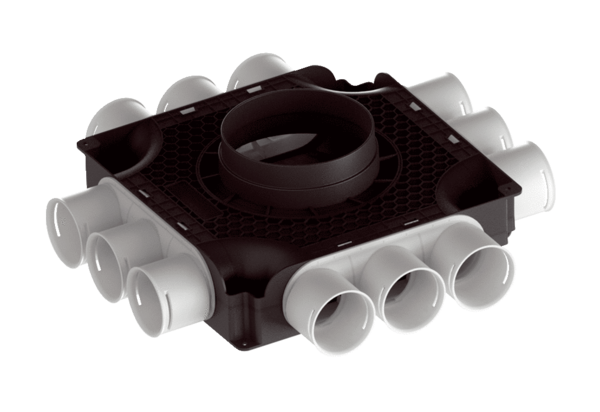 